МДОУ д/с №225Семинар в форме деловой игры-тренинга «Мы за здоровый образ жизни»Разработали и провели:воспитатели Ковалёва Л.А., Оруджова Э.Э.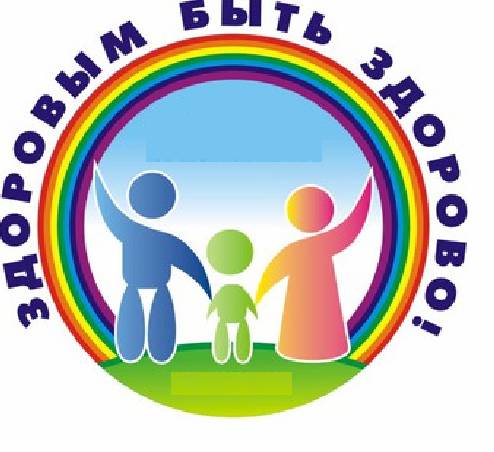 Ярославль, 2014 г.Деловая игра-тренинг «Мы за здоровый образ жизни»В настоящее время педагоги ищут, предлагают различные способы, варианты привлечения родителей к актуальности проблемы по здоровьесбережению детей. Мы предлагаем один из вариантов игры-тренинга по здоровью.Ведущий 1:Здоровье человека – это главная ценность в жизни. Его не купишь ни за какие деньги! Будучи больным, вы не сможете воплотить в жизнь свои мечты, не сможете отдать свои силы на преодоление жизненных задач, не сможете полностью реализоваться в современном мире, а также не сможете воспитать своих детей здоровыми и жизнерадостными.Ведущий 2: Внимание! Внимание! Мы очень рады встрече с вами. Мы предлагаем вам быть не только зрителями, но и участниками нашей встречи.Ведущий 1: Человек рождается на свет, чтоб творить, дерзать и чтоб оставить след…Ведущий 2:Человек рождается на свет для чего?                     Каждый ищет свой ответ.Ведущий 1:Проблема 21 века в том – как уберечь на земле человека.Ведущий 2:Если у вас нет здоровья, за деньги его не купишь, но можно его укрепить (предотвращение простудных заболеваний путем воздействия на активные точки лица, улучшение кровообращения).Ведущий 1: Я предлагаю вам упражнения выполнить вместе со мной. Они просты, в игровой форме. Вы сможете их выполнить дома вместе с детьми (см. приложение).Ведущий 2: По утрам ты закаляйся,                     Водой холодной обливайся.                     Будешь ты всегда здоров,                     Тут не нужно лишних слов.Ведущий 1:Задание : «Закончи пословицу»-Чистота…(залог здоровья)-Здоровье дороже…(золота)-Здоровье в порядке…(спасибо зарядке)-В здоровом теле…(здоровый дух)Ведущий 2:-Пешком ходить…(долго жить)-Отдай спорту время…(а взамен получи здоровье)-Кто спортом занимается…(тот силы набирается)-Солнце, воздух и вода…(наши лучшие друзья)Ведущий 1:Чтобы выглядеть здоровым, нужно сильно постаратьсяЗаниматься чаще спортом, спать и правильно питатьсяЕшьте овощи и фрукты, в них так много витаминовЧто полезно для здоровья и для сил необходимо.Ведущий 2: Внимание! «Черный ящик», а что в нем узнаете, отгадав загадку:Горжусь своим хвостом я длиннымДля зайцев нет меня вкуснейЯ очень много витаминовХраню под кожицей своейЖилет надену очень ловкоОранжевый! Ведь я…(морковка) Ведущий 1:А какие же витамины хранит под кожицей морковка и чем они полезны и взрослым и детям? В моркови есть витамины: А, В, С, Е, КВитамин А – положительно влияет на зрение и на процесс роста у детей. Не зря витамин А называют «витамином красоты», ведь он укрепляет волосы и ногти, защищает от морщин, придает коже ровный оттенок и здоровый вид.Витамин В – если вы хотите избавиться от депрессии и раздражительности, ешьте морковь, витамины группы В отвечают за правильное функционирование нервной системы, спасая вас от бессонницы, мигрени, быстрого утомления.Ведущий 2: Витамин С – упругость сосудов, молодость кожи.Витамин Е – полезен молодым женщинам и отвечает за женское здоровье.Витамин К – большая роль в формировании костей, при переломах.Что готовят и как едят? Детям лучше в свежем виде или тертую.Ведущий 1:Чтоб успешно развиваться, Нужно спортом заниматься.От занятий физкультуройБудет стройная фигура.Предлагаем отгадать загадки:Утром раньше поднимайсяПрыгай, бегай, отжимайсяДля здоровья и порядкаЛюдям всем нужна…(зарядка)Ведущий 2:За полем он следит всегдаБыла чтоб честная игра.(судья)Хочешь ты побить рекорд?Так тебе поможет…(спорт) Чтоб большим спортсменом стать,Нужно очень много знать.Вам поможет здесь сноровкаИ, конечно…(тренировка) Ведущий 1:А сейчас мы хотим угостить вас ароматным чаем (раздаем чай).Зеленая аптека, здесь все как на ладониЖивая картотека: ромашка, клевер, донникЗаварен в день ненастный чай, собранный с любовьюИ травок дух прекрасный даст силы и здоровье.Ведущий 2: Угадайте с какой травой чай, чем она полезна? Ароматный чай из мяты помогает расслабиться, снять напряжение. Этот сорт чая всегда следует держать под рукой, он помогает утолить жажду и восстановить силы. Этот чай считается женским, на сильный пол мятный чай действует, как сильно успокаивающее. Пейте чай и будьте здоровы! В заключении Здоровье – неоценимое богатство в жизни любого человека. Здоровья вам и вашим детям!  